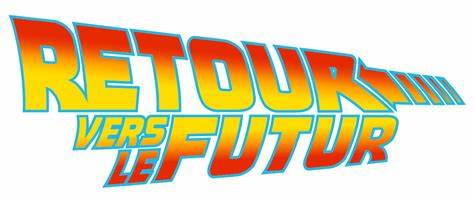 LUNDI 15MARDI 16MERCREDI 17JEUDI 18VENDREDI 19Accueil de 7h30 à 9h00Accueil de 7h30 à 9h00Accueil de 7h30 à 9h00Accueil de 7h30 à 9h00Accueil de 7h30 à 9h00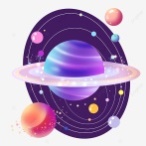 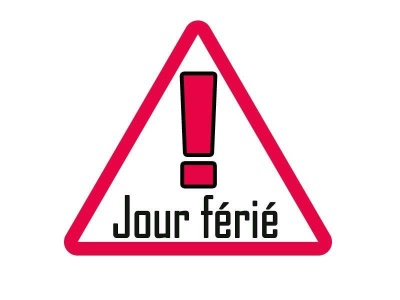 FuturistesShérif/banditsStarlighterTa planète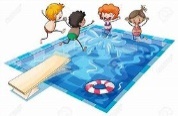 Mc FlyKayak(inscription journée)SORTIELudo ParcFuturistesStarlighter(inscription journée)***********Mc FlySORTIE VéloSt Nicolas(Inscription journée)FuturistesRobot articuléDéguisement robotStarlighterKayak(inscription journée)Mc FlyCity StadePerles à repasser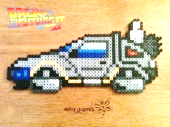 FuturistesBlind test 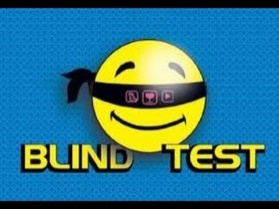 StarlighterMatinée « blanche »Mc FlyBack to the futureREPAS et pique-nique REPAS et pique-niqueREPAS et pique-niqueREPAS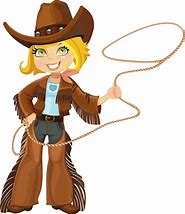 FuturistesPôles de jeux western StarlighterGendarmes/voleurs Mc FlyKayak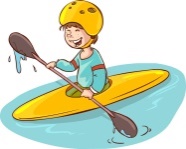 SORTIE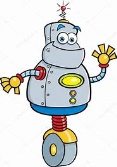 Ludo ParcFuturistesStarlighterMc FlySORTIE VéloSt NicolasFuturistesRobots en plein « Bug »StarlighterKayak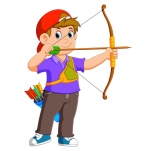 Mc FlyTir à l’arc« Après-midi blanche »FuturistesMon petit cinémaStarlighterMon petit cinéma Mc FlyWii« Après-midi blanche »Accueil de 17h à 18h15Accueil de 17h à 18h15Accueil de 17h à 18h15Accueil de 17h à 18h15Accueil de 17h à 18h15LUNDI 22MARDI 23MERCREDI 24JEUDI 18VENDREDI 19Accueil de 7h30 à 9h00Accueil de 7h30 à 9h00Accueil de 7h30 à 9h00Accueil de 7h30 à 9h00Accueil de 7h30 à 9h00Activités à la carte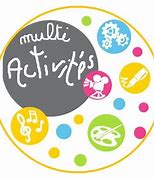 InitiationSports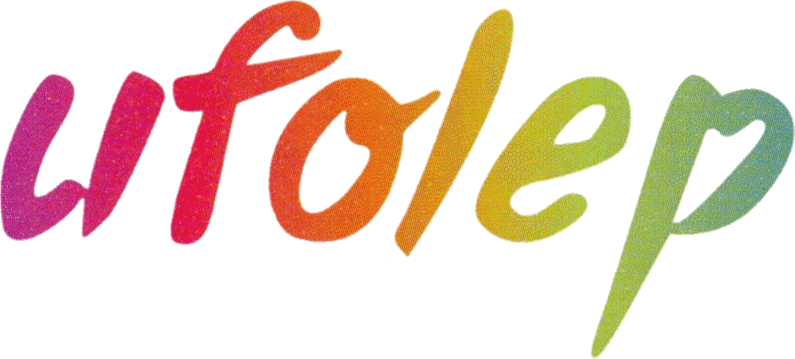 OlympiadesSportives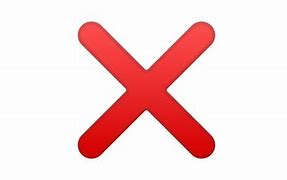 REPASREPASPique-nique REPASREPASActivités à la carte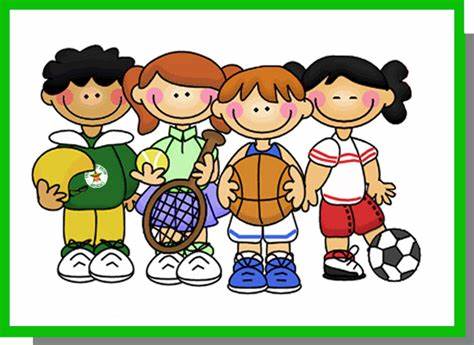 InitiationSportsOlympiadesSportives